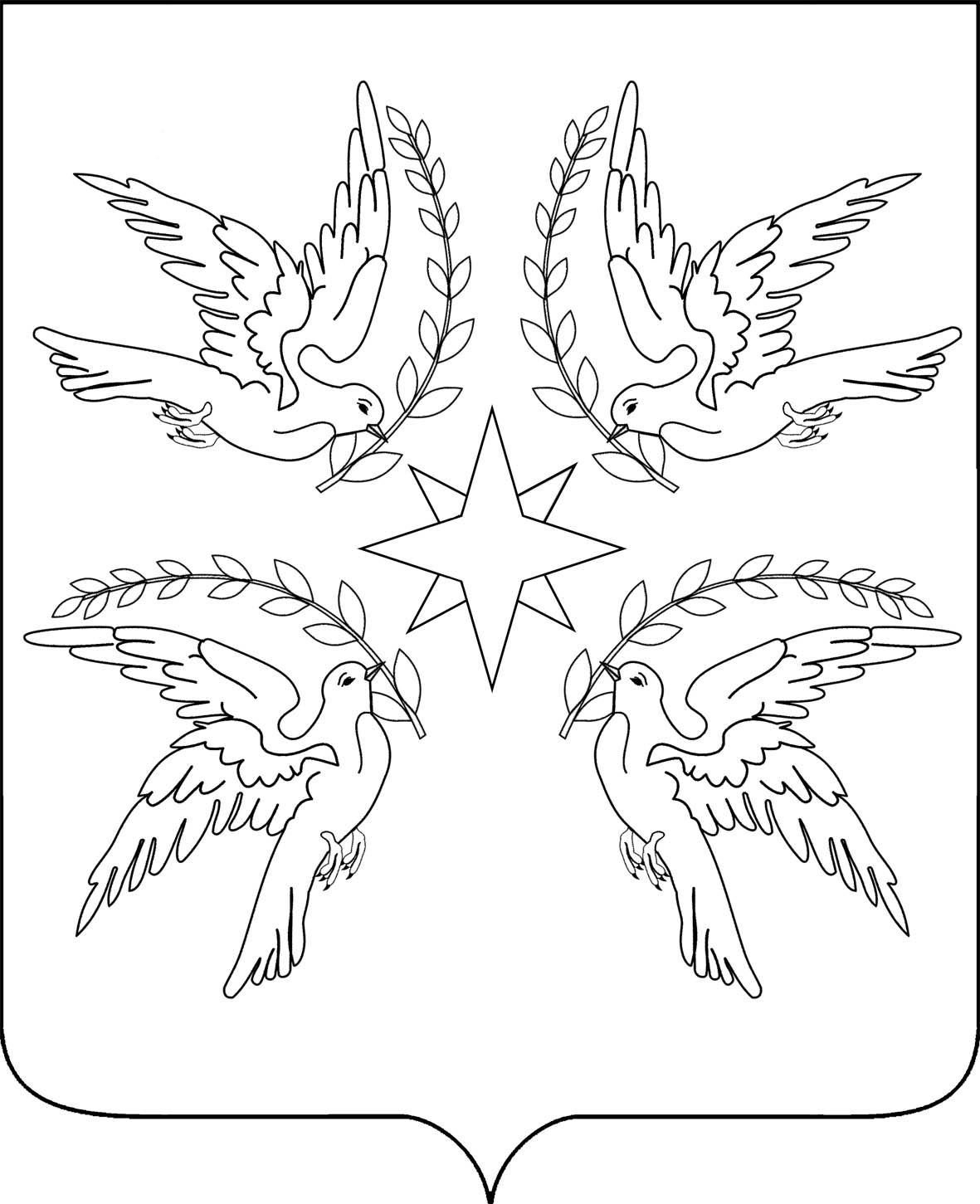 АДМИНИСТРАЦИЯ ДРУЖНЕНСКОГО СЕЛЬСКОГО ПОСЕЛЕНИЯБЕЛОРЕЧЕНСКОГО РАЙОНАПОСТАНОВЛЕНИЕот 12.03.2014                                                                                                        №52поселок ДружныйО признании утратившим силу постановления администрации Дружненского сельского поселения Белореченского района от 20.06.2013 №103 «Об утверждении положения осуществления контроля за проведением муниципальных лотерей на территории Дружненского сельского поселения Белореченского района и правил ведения реестра муниципальных лотерей в Дружненском сельском поселении Белореченского района»В соответствии с Федеральным законом от 6 октября 2003 года № 131-ФЗ «Об общих принципах организации местного самоуправления в Российской Федерации», в целях приведения нормативно-правых актов органов местного самоуправления в соответствие с действующим законодательством, руководствуясь статьей 32 Устава Дружненского сельского поселения Белореченского района, п о с т а н о в л я ю:1. Признать утратившим силу постановление администрации Дружненского сельского поселения Белореченского района от 20.06.2013 №103 «Об утверждении положения осуществления контроля за проведением муниципальных лотерей на территории Дружненского сельского поселения Белореченского района и правил ведения реестра муниципальных лотерей в Дружненском сельском поселении Белореченского района».2.  Общему отделу администрации Дружненского сельского поселения Белореченского района (Кнышовой)  обнародовать настоящее постановление в установленном порядке.3. Контроль за исполнением настоящего постановления возложить на заместителя главы Дружненского сельского поселения Белореченского района М.А.Мяснянкина.4. Настоящее постановление вступает в силу со дня его официального обнародования.Глава Дружненского сельского поселенияБелореченского района                                                                     А.Н.Шипко   
